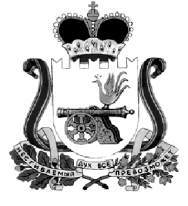 АДМИНИСТРАЦИЯ МУНИЦИПАЛЬНОГО ОБРАЗОВАНИЯ«КАРДЫМОВСКИЙ РАЙОН» СМОЛЕНСКОЙ ОБЛАСТИ П О С Т А Н О В Л Е Н И Еот 04.09.2019 № 00556Администрация муниципального образования «Кардымовский район» Смоленской областипостановляет:1. Внести изменение в Положение о порядке предоставления муниципальной преференции в целях имущественной поддержки субъектов малого и среднего предпринимательства, утвержденное постановлением Администрации муниципального образования «Кардымовский район» Смоленской области от 21.02.2019 года № 00107, изложив пункт 5 в следующей редакции:«5. При предоставлении муниципальной преференции в виде льготы по арендной плате используются следующие ставки арендной платы:- в первый год аренды – 40 процентов размера арендной платы;- во второй год аренды – 60 процентов размера арендной платы;- в третий год аренды – 80 процентов размера арендной платы;- в четвертый год аренды и далее – 100 процентов размера арендной платы.».2. Настоящее постановление опубликовать на официальном сайте Администрации муниципального образования «Кардымовский район» Смоленской области в сети «Интернет», а также в районной газете «Знамя труда» - Кардымово».3. Контроль исполнения настоящего постановления возложить на заместителя Главы муниципального образования «Кардымовский район» Смоленской области Д.В.Тарасова. 4. Настоящее постановление вступает в силу со дня его подписания.О внесении изменений в Положение о порядке предоставления муниципальной преференции в целях имущественной поддержки субъектов малого и среднего предпринимательстваГлава муниципального образования «Кардымовский район» Смоленской области                            П.П. Никитенков